Date de mise à jour					               	               ID du réseau Trinité24/06/22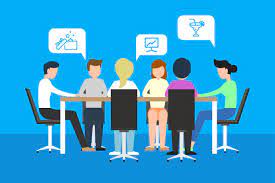 FICHE ACTION N° 24THÈME : Relations interpersonnelles et lien socialTHÈME : Relations interpersonnelles et lien socialID : Évènements fédérateursID : Évènements fédérateursObjectifsCréer du lien socialDévelopper le sentiment d’appartenanceFavoriser le travail d’équipeFavoriser un climat propice aux apprentissagesComposition du groupe projetChefs d’établissement/ Directeurs d’écoleLes professeursLes parentsLes représentants des élèvesPersonnes ou publics concernésLes élèvesLes professeursDescriptionMettre en place un événement d'envergure qui implique un travail en interdisciplinarité, interclasses avec en point d'orgue un concours (type concours d’éloquence, jeu télévisé, défi sportif, évènement artistique).Ressources à mettre en œuvre( Dispositifs, Associations,…Concours d’éloquence au Lycée - Cité scolaire Le Corbusierhttp://www.lyc-lecorbusier-poissy.ac-versailles.fr/spip.php?article565Concours d’éloquence aux collèges des Hauts de seine :https://www.hauts-de-seine.fr/toutes-les-actualites/detail/concours-deloquence-des-colleges-des-hauts-de-seineTravailler l’oral grâce aux concours d’éloquence :https://www.reseau-canope.fr/notice/travailler-loral-grace-aux-concours-deloquence.htmlEchéancierProjet à initier avec les équipes dès la rentrée pour planifier les ateliers de préparation puis la date de l’évènement.IndicateursRéalisation effective de l’événementNombre d’événements organisésTaux de participationTaux de satisfaction